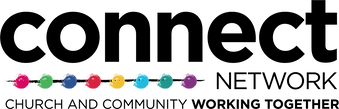 DATA PRIVACY NOTICESunderland Connect Network1. Your personal data – what is it?Personal data relates to a living individual who can be identified from that data.  Identification can be by the information alone or in conjunction with any other information in the data controller’s possession or likely to come into such possession. The processing of personal data is governed by the General Data Protection Regulation (the “GDPR”).2. Who are we? The Sunderland Connect Network Trustee body is the data controller (contact details below).  This means it decides how your personal data is processed and for what purposes.3. How do we process your personal data?Sunderland Connect Network complies with its obligations under the “GDPR” by keeping personal data up to date; by storing and destroying it securely; by not collecting or retaining excessive amounts of data; by protecting personal data from loss, misuse, unauthorised access and disclosure and by ensuring that appropriate technical measures are in place to protect personal data.We use your personal data for the following purposes: -To enable us to provide a voluntary service for the benefit of the public in the City of Sunderland;To administer membership and interested party records; To fundraise and promote the interests of the Network; To manage our employees and volunteers; To maintain our own accounts and records (including the processing of gift aid applications);To inform you of news, events, activities and services run by Sunderland Connect Network and its associated groups and bodies.4. What is the legal basis for processing your personal data?Explicit consent of the data subject so that we can keep you informed about news, events, activities and services and keep you informed about events relevant to Sunderland Connect Network;Processing is necessary for carrying out legal obligations in relation to Gift Aid or under employment, social security or social protection law, or a collective agreement;Processing is carried out by a not-for-profit body with a political, philosophical, religious or trade union aim provided: -the processing relates only those who have regular contact with it in connection with those purposes; and there is no disclosure to a third party without consent. 5. Sharing your personal data
Your personal data will be treated as strictly confidential.  We would only share your data with third parties outside of the Connect Network with your explicit consent.6. How long do we keep your personal data?
We keep data for as long as it is required to benefit the data subject.7. Your rights and your personal data  Unless subject to an exemption under the GDPR, you have the following rights with respect to your personal data: -The right to request a copy of your personal data which the Sunderland Connect Network holds about you; The right to request that the Network corrects any personal data if it is found to be inaccurate or out of date;  The right to request your personal data is erased where it is no longer necessary for the Network to retain such data;The right to withdraw your consent to the processing at any time;The right to request that the data controller provide the data subject with his/her personal data and where possible, to transmit that data directly to another data controller;The right, where there is a dispute in relation to the accuracy or processing of your personal data, to request a restriction is placed on further processing;The right to object to the processing of personal data;The right to lodge a complaint with the Information Commissioners Office.8. Further processingIf we wish to use your personal data for a new purpose, not covered by this Data Protection Notice, then we will provide you with a new notice explaining this new use prior to commencing the processing and setting out the relevant purposes and processing conditions. Where and whenever necessary, we will seek your prior consent to the new processing.9. Contact DetailsTo exercise all relevant rights, queries of complaints please in the first instance contact The Secretary, Sunderland Connect Network, 90 Coronation Street, Hendon, Sunderland, SR2 You can contact the Information Commissioners Office on 0303 123 1113 or via email https://ico.org.uk/global/contact-us/email/ or at the Information Commissioner's Office, Wycliffe House, Water Lane, Wilmslow, Cheshire. SK9 5AF.